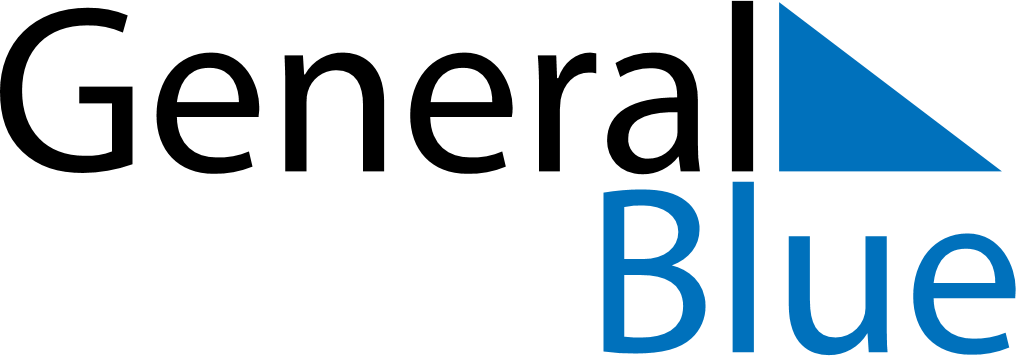 March 2029March 2029March 2029AngolaAngolaMondayTuesdayWednesdayThursdayFridaySaturdaySunday1234567891011International Woman’s Day1213141516171819202122232425262728293031Good Friday